Scranton School District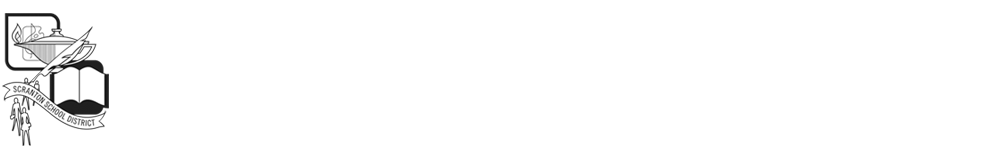 425 N. Washington AvenueScranton, PA 18503Workplace Safety Committee Meeting Minutes6/22/2021A regular meeting of the Scranton School District Workplace Safety Committee was held on June 22. 2021 VIA ZOOM.Chairperson: Bert Gentilezza called to order 10:00 a.m. Secretary: Lois Hubshman	Attendance/Sign In by Google FormMinutes Approved: Molly Abdalla/Mirhia Noldy 2ndPresent: Bert Gentilezza, Lois Hubshman, Molly Abdalla,  Michael Montoro, Andrea Musto, Sharon Volpe, Mirhia Noldy, Suzanne Gallo, Lisa McConlogue, Carl Pugliese, Kevin KearneyOld Business:All of the building inspections have been completed and we thank you for you cooperation.Bert discussed SSD Capital Improvement Request ListsAfter checking, a meeting must be held for 12 months, not 11.Carl gave discussed the Capital Improvements on the following buildings that are well underway and feels we are in great shape if not ahead of schedule:South – old boilers were taken out and installation of a new drainageStadium – under construction and ¼ of the track removed and new one should be delivered soon; estimated time to be completed is by mid-AugustWillard – Dunmore Roofing got the contract and is under constructionNortheast – Asbestos updatewas provided and we will be in great shape for the beginning of the 2021-2022 yearThere are still concerns about some schools that need to be addressed:Whittier – Swift Fence has done as much as they can at this point; still have to order partsPlaza – closing off the steps on S. Irving Avenue going into the parking lot; signs will be posted for all to see; mulch for playground area being delivered soonWSIS, Stadium & SHS – Swift Fence has to order parts; construction is underwayNext Meeting ZOOM:July 27,  2021; 10:00 a.m.Adjournment: There being no further business, motion to adjourn @  11:00 a.m. Mike Montoro/Lisa McConlogue